4.5.2020 – 28.5.2020Take a picture of the activities you do and post them to your portfolio on DoJo!Name:                                                                Class:       Date                                   How To Access Glow EmailFirst…Next…After that…Then…The next thing…Finally…Detail each step so that someone who does not know anything about glow can access their account!It might help to access Glow yourself to see the different steps that you have to do in order to get there!Have fun! Week Beginning-______________     My Folio Page  Name-___________________Praise For My Weekly Academic/ Wider Achievements And Fun Activities!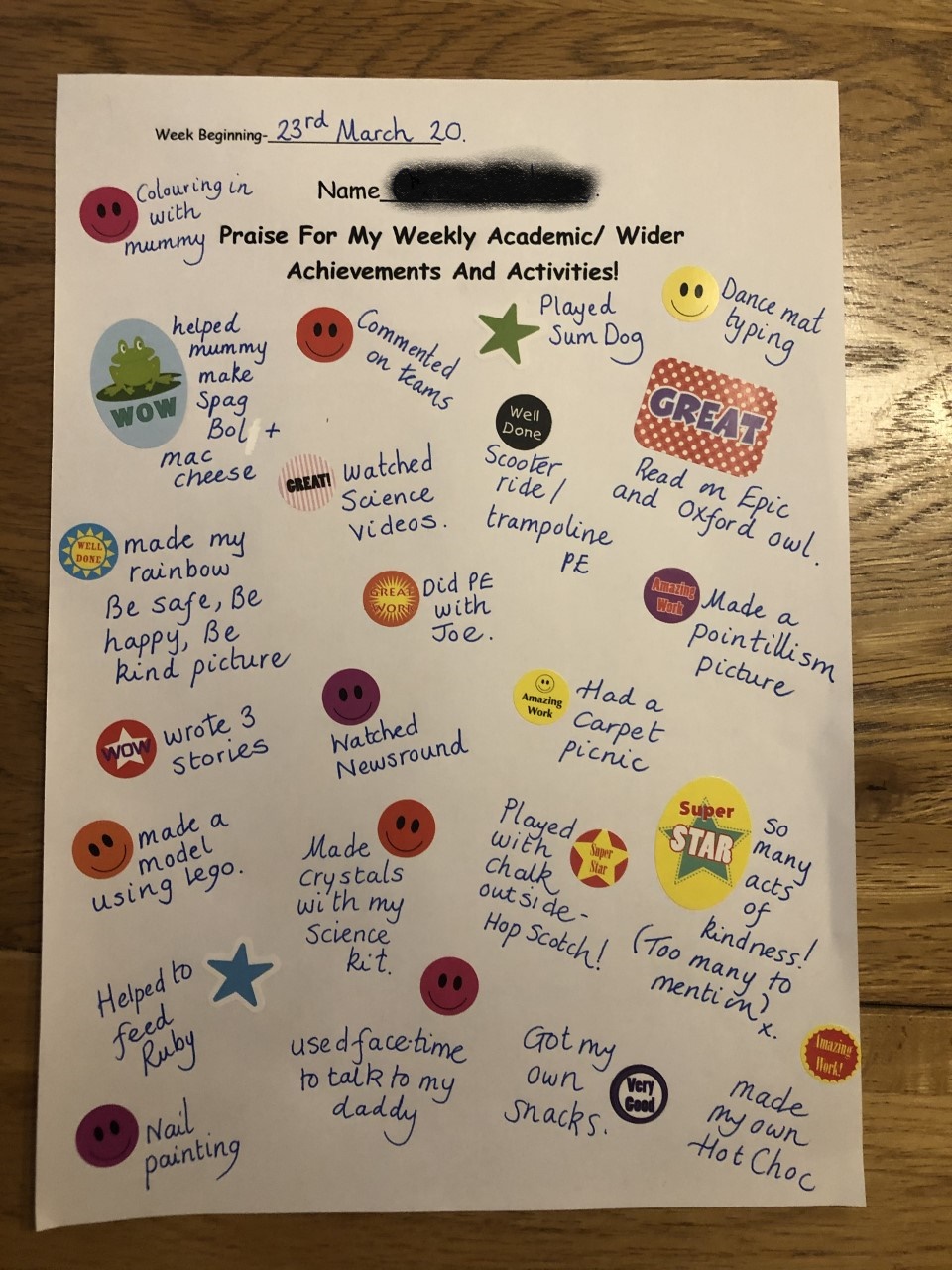 First LevelFirst LevelFirst LevelFirst LevelOnce a week, record your thoughts about what is happening in your life at the moment.Play 2 truths and 1 lie with your family. This is like your own fact and fiction!Create instructions on how to get onto your Glow email!See attached sheet for the format.Complete 4 books (at least) on AR on Oxford Owl.Create a DIR entry on a book you have read, following the usual DIR format agreed with your teacher!Complete Talk4Writing activities daily as instructed by your teacher. Upload to Portfolios!Complete daily reading (20-30 minutes) for your enjoyment.Keep brief notes on all activities: academic, wider achievement and fun, that you complete.See separate sheet and example.Practise 8 spelling collection words at a time. Ask a grown up to test you on them.Discuss a book you have read with someone and think of a question to ask.Practise your weekly spelling words to be tested by an adult at home on Friday.Practise and learn the French alphabet. Create flashcards to play your own game!Play 20 questions with your family.One person thinks of something and the other players have 20 questions to identify what it is!Use your sense to create a senses poem about your garden.I can smell…I can see…I can taste…I can hear…I can feel…